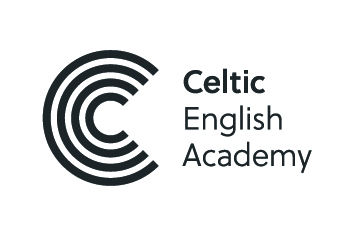 Personal Information First Name: ____________________________Last Name: ____________________________Nationality: ____________________________English Course/hours per week: ________________Start Date School: ____________________________Start Date Internship: _________________________E-mail Address: ________________________________________________________________________________Areas of InterestPlease choose three areas you would do your placement in and rate them according to your preference (1, 2 or 3). You will be expected to accept a placement in any of the three choices. NGOs, Social WorkRetailHotel & Catering	Graphic & Web designMarketing & SalesTeachingCulture and the ArtsTourismITEvents managementMultimedia	Laboratory workArchitectureAdministrationAccountancy & FinanceEducation and ExperienceWhat is your highest level of education?		____________________________________________________For how many years have you studied English?	____________________________________________________How much work experience do you have? Please list the jobs you have done in the past and for how long you did them. ________________________________________________________________________________________________________________________________________________________________________________________________________________________________________________________________________________________________________________________________________________________________________________________________________________________________________________________________________________________________________________________________________________________________________________________________________________________________________________________________________________________________________________________________________________________________________________________MotivationWhat is your main motivation for participating in the Celtic Internship Programme?__________________________________________________________________________________________________________________________________________________________________________________________________________________________________________________________________________________________________________________________________________________________________________________________________________________________________________________________________________________________________________________________________________________________________________________________Programme PoliciesOur work placement is unpaid and are mainly intended for language acquisition rather than vocational training.It is not always possible to find a placement that fulfils the exact criteria of the student. In order to start their placement, students need a minimum level of English of Intermediate (B1).By signing this application students accept that they might need to take additional English classes if they do not meet the required level of English when starting their internshipStudents accept that not all companies may be situated in the city centre but all of them are accessible by public transport with a Cardiff Bus Pass.By signing this application students accept that they are responsible for programme related costs such as public transport. I confirm that the information I have given in this application, my CV and the cover letter is true and correct and that I have read, understood and agree to the programme's policies. Student's Signature: ___________________________		Date: ________________________________